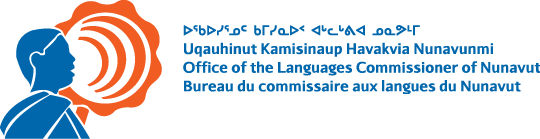 PRIVATE SECTOR ACCOMMODATION REQUEST – SECTION 3 OF ILPAINSTRUCTIONSComplete all sections of this document and ensure you include with your application all relevant documentation. Please note that all accommodation requests must be accompanied by an Inuit language plan. If you already have an approved Inuit language plan, please update it and attached it to this request. Please submit this document by:If you have any questions about this form or the process, please contact us by email at langcom@langcom.nu.ca or by phone at (867) 975-5080 or 1-877-836-2280 (Toll free). All information submitted in the accommodation request will remain confidential. Additional comments:I certify that the information contained in this application, and all other attached documentation is accurate and true in all respects. I understand that if any information is later discovered to be incorrect, inaccurate or false that any accommodation received based on this information can be revoked.Print name: Title: Signature: Date: Emaillangcom@langcom.nu.caMailPO Box 309Iqaluit, NUX0A 0H0Fax867-979-7969INFORMATION ABOUT THE ORGANIZATIONINFORMATION ABOUT THE ORGANIZATIONINFORMATION ABOUT THE ORGANIZATIONINFORMATION ABOUT THE ORGANIZATIONINFORMATION ABOUT THE ORGANIZATIONINFORMATION ABOUT THE ORGANIZATIONName of the organizationName of the organizationType of organizationType of organizationCorporationPartnershipUnionSole-proprietorshipSocietyAssociationCooperativeOther – Please specify: AssociationCooperativeOther – Please specify: AssociationCooperativeOther – Please specify: Reason for which the organization is requesting accommodationReason for which the organization is requesting accommodationUndue hardshipNon-Inuit linguistic cultural groupUndue hardshipNon-Inuit linguistic cultural groupUndue hardshipNon-Inuit linguistic cultural groupUndue hardshipNon-Inuit linguistic cultural groupInformation concerning the organization’s structure (identify the general or limited partners, the shareholders, etc.)Please include all relevant documentation. Information concerning the organization’s structure (identify the general or limited partners, the shareholders, etc.)Please include all relevant documentation. Nature of the organizations activities:Nature of the organizations activities:Culture, heritage or linguisticServicesProductsCulture, heritage or linguisticServicesProductsCulture, heritage or linguisticServicesProductsCulture, heritage or linguisticServicesProductsDescription or the public served by your organization and a description of the types of interaction:Description or the public served by your organization and a description of the types of interaction:2. PROPOSED ACCOMMODATIONS 2. PROPOSED ACCOMMODATIONS 2. PROPOSED ACCOMMODATIONS 2. PROPOSED ACCOMMODATIONS 2. PROPOSED ACCOMMODATIONS 2. PROPOSED ACCOMMODATIONS Obligations that cannot be immediately implementedReasons this obligation cannot be implementedReasons this obligation cannot be implementedReasons this obligation cannot be implementedLess onerous measure proposedTime frame 